Voorbeeldkaartjes Alfabetmat!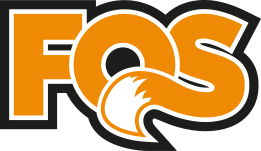 In dit document vind je voorbeeldkaartjes die je zou kunnen gebruiken. De kaartjes worden op de rakketten/ satellieten gelegd naast de planeten. Op het einde zijn er kaartjes opengelaten die je zelf in kunt vullen. De voorbeeldkaartjes hebben verschillende onderwerpen: Woordenschat Sommetjes (plus en min)Tafeltjes BreukenWoorden met eu, uu of uiEngelse woorden (van NL naar EN)HoofdstedenUiteraard zijn er nog vele andere mogelijkheden! Woordenschat Bal								   Vos



       Boek							   Huis							            Soep						                  Kast



       Noot							   PetSommetjes             1 + 1						      5 – 3



             4 + 4						      7 - 3							          3 + 4						      9 - 5



      6 + 3						      2 + 5Tafeltjes             10 x 3						       5 x 3



             4 x 4						      8 x 4							          9 x 5						     10 x 5



      6 x 6						      3 x 6Breuken 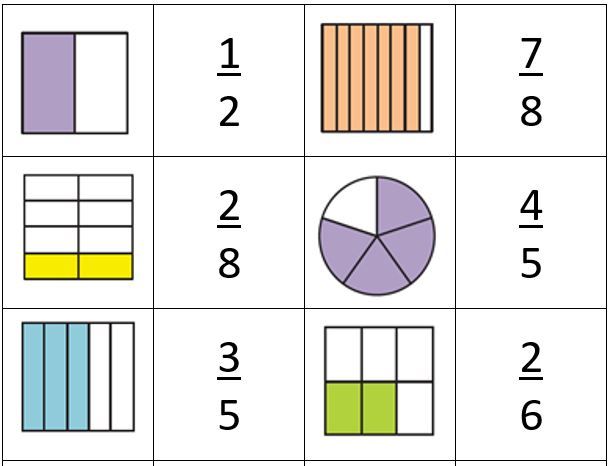 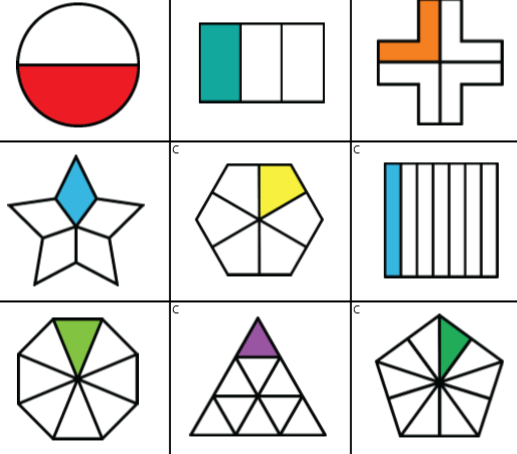 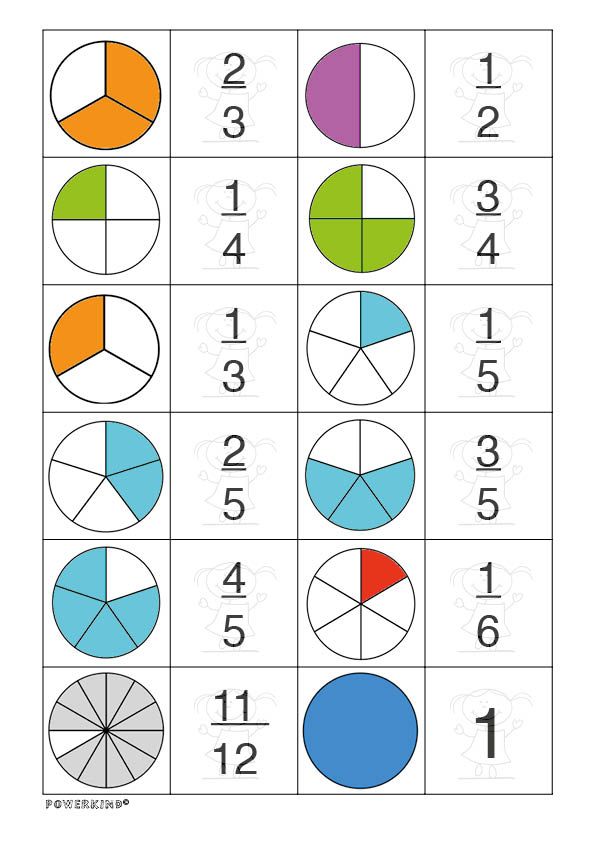 Woorden met eu, uu of ui
                        Deur						Buit                        Duur						Fruit


         Reus						Neus
         Vuur					    Natuur						



       Jeugd						ZuidEngelse woorden (van NL naar EN)
                    Sneeuw					  Maandag                        Hond						Lepel


          Tien						Ogen
         Tuin					     Broer					



        Zeven					     ZomerHoofdsteden
              Nederland				    België                  Frankrijk				       Duitsland


        Zweden					    Finland
        Rusland					      Italië 					



        Spanje					   Portugal